Karta produktu CORVUS nr kat.: 139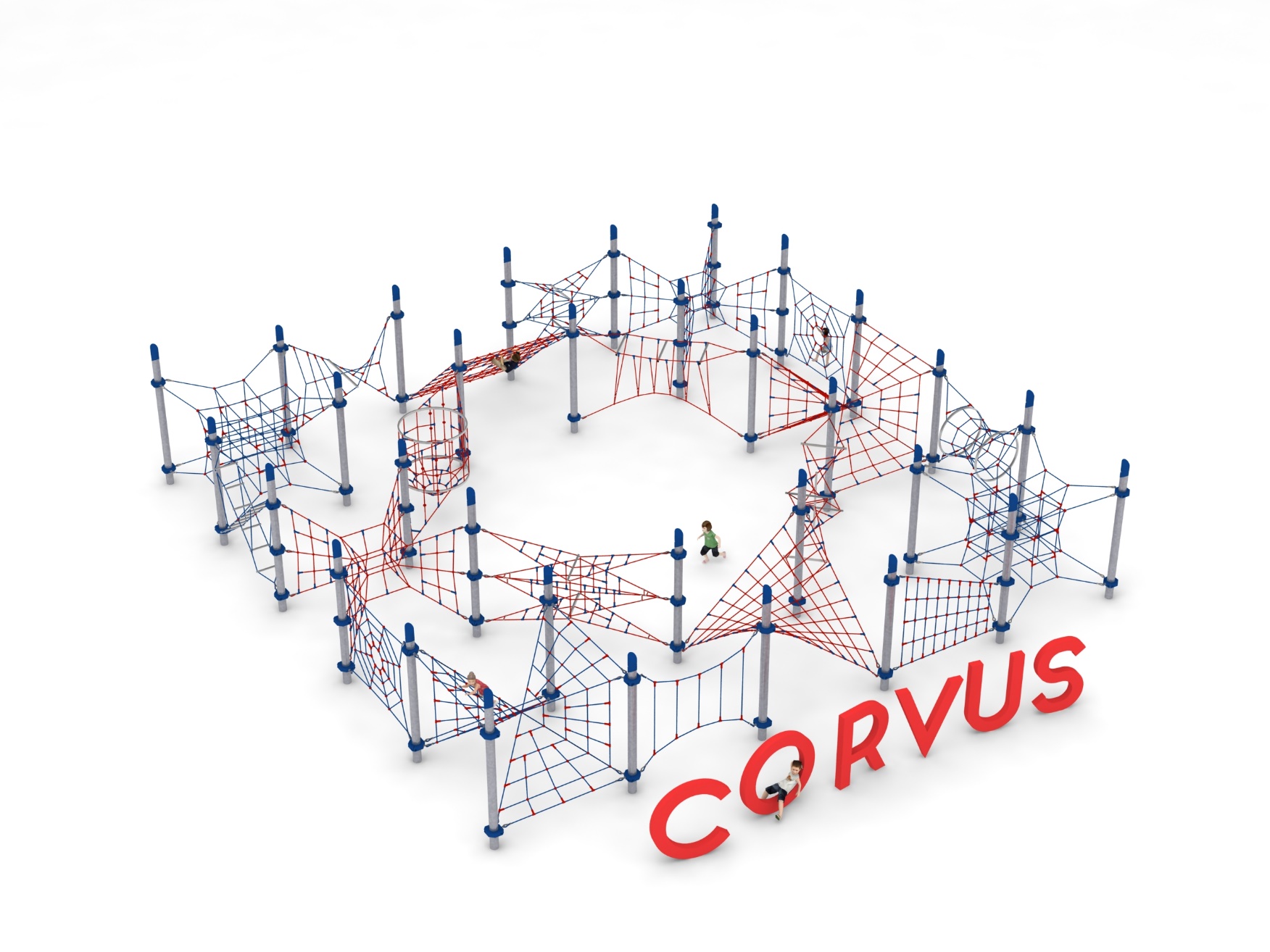 Wymiary zestawu:Długość: 15,9 mSzerokość: 15,9  mWysokość: 3,8 mPrzestrzeń minimalna: 20,3 x 20,3 m Grupa wiekowa: od 5 do 14 latGłębokość posadowienia: 1,0mWysokość swobodnego upadku: Opis urządzenia.Zestaw składa się z trzydziestu dwóch słupów na których zawieszone jest dwadzieścia następujących modułów: 2 x PSYCHE 008; 2 x BELLONA 011; SCYLLA 035; EGERIA 031; THALIA 005; 2 x GEOGRAPHOS 019; MAJA XL 022; JUEWA 018; FORTUNA 029; KLIO 033; 2 x EUROPA 026;  NIOBE XL 027; HARMONIA XL 032; KALLIOPE 003; FORTUNA XL 028; CASTALIA 021.Wytyczne dotyczące materiałów i technologii wykonania urządzenia.Głównym elementem konstrukcyjnym są słupy stalowe o średnicy  zabezpieczone przed korozją poprzez cynkowanie ogniowe. Na szczycie słupa zainstalowana jest czapka ze stali ocynkowana ogniowo oraz malowana proszkowo. Fundamenty wykonane są jako stopy żelbetowe posadowione na głębokości . Do słupów, za pomocą obejm wykonanych ze staliwa konstrukcyjnego,  zamocowane są siatki linowe w różnych kształtach i rozmiarach. Obejmy zabezpieczone są przed korozją poprzez malowanie farbami chlorokauczukowymi. Połączenie lin z obejmą jest połączeniem przegubowym ze stali nierdzewnej. Siatki linowe, stanowiące główny element zabawowy,  wykonane są z liny POLIAMIDOWEJ, PLECIONEJ, KLEJONEJ  o średnicy 18mm. Liny wykonane są ze strun stalowych, ocynkowanych galwanicznie, skręconych w sześć splotów, z których każdy jest opleciony wklejonym w niego  włóknem poliamidowym. Elementy łączące liny ze sobą wykonane są z aluminium, stali nierdzewnej i tworzywa sztucznego.  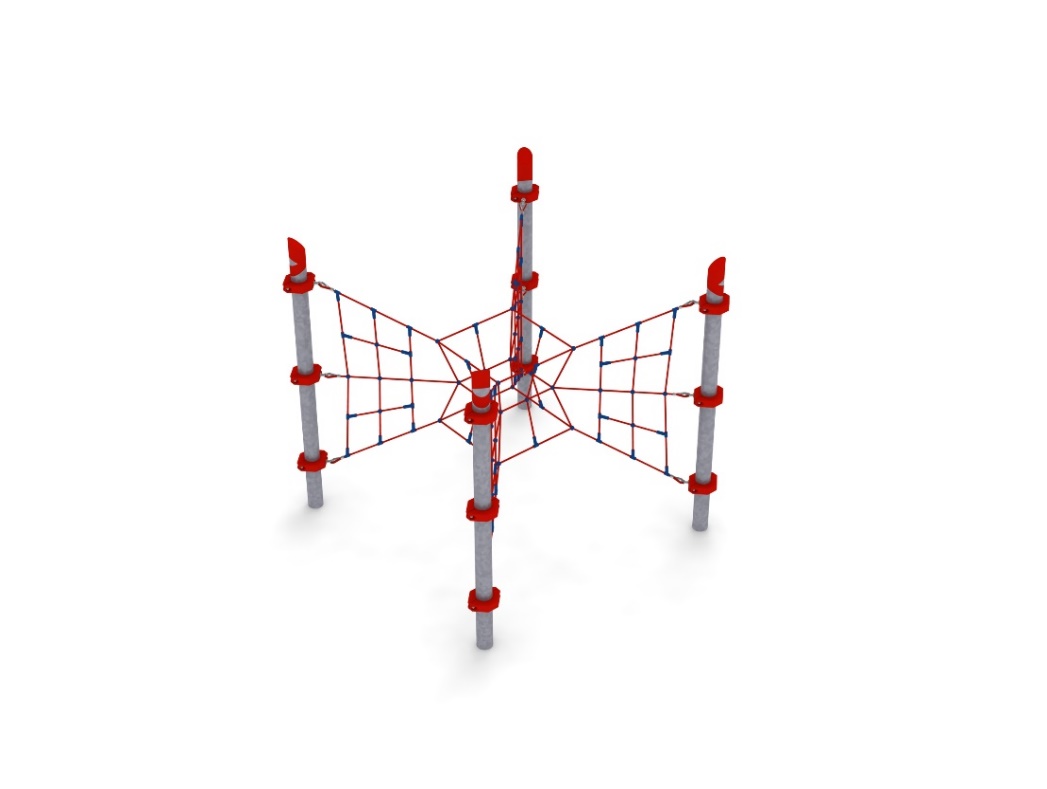 Opis modułów wchodzących w skład zestawu:PSYCHE 008Urządzenie składa się z czterech siatek pionowych w kształcie trójkąta zamocowanych do słupów w rozstawie 3,0m x 3,0m oraz centralnie umieszczonego elementu linowego przypominającego kształtem klepsydrę o wymiarach 1x1x1m. 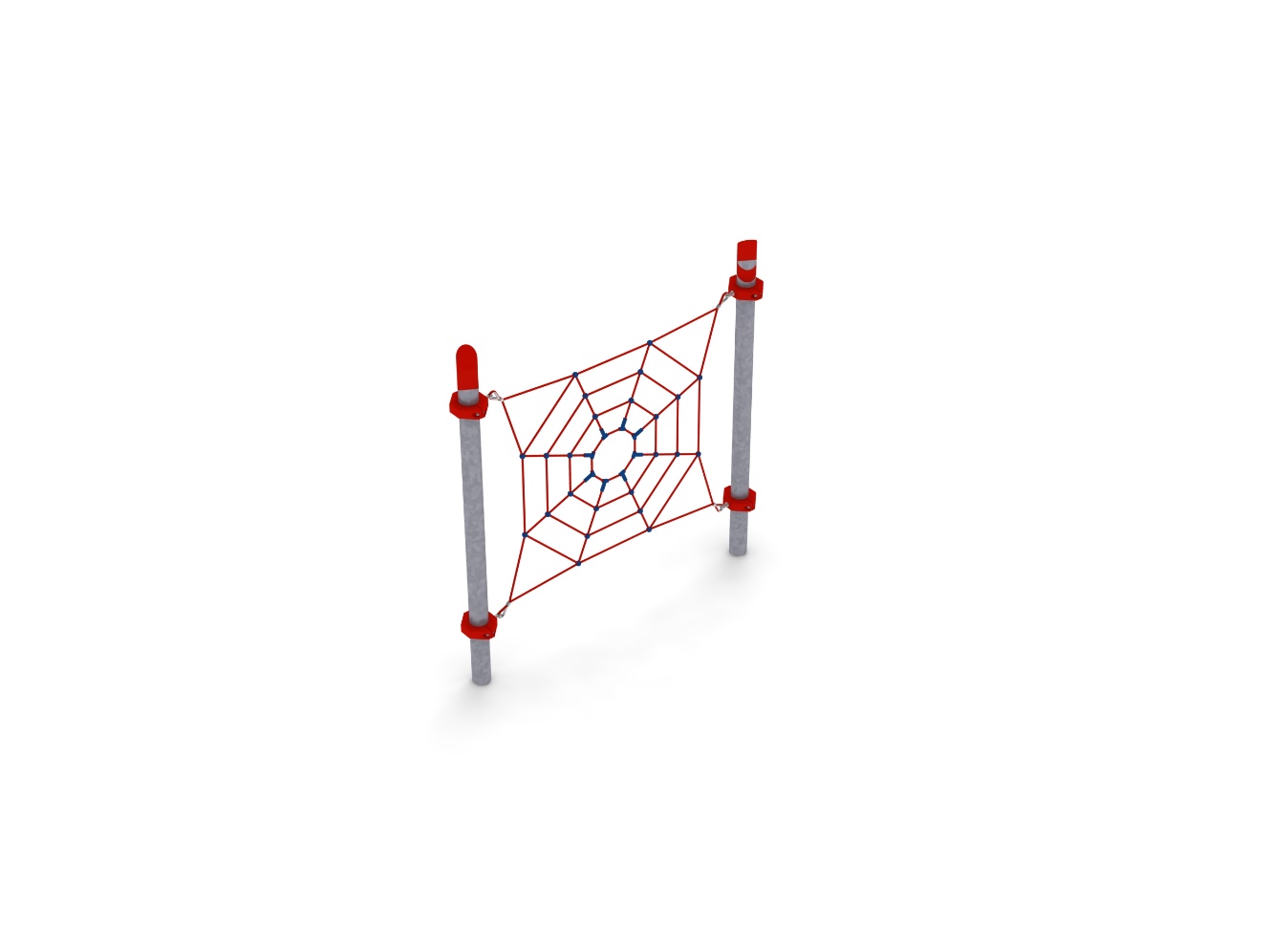 BELLONA 011Urządzenie jest wykonane z lin, które tworzą siatkę przypominającą sieć pajęczą o przybliżonych wymiarach 2,3m x 2,0m. Pajęczyna rozpięta jest na dwóch słupach zainstalowanych w rozstawie 3,0m. 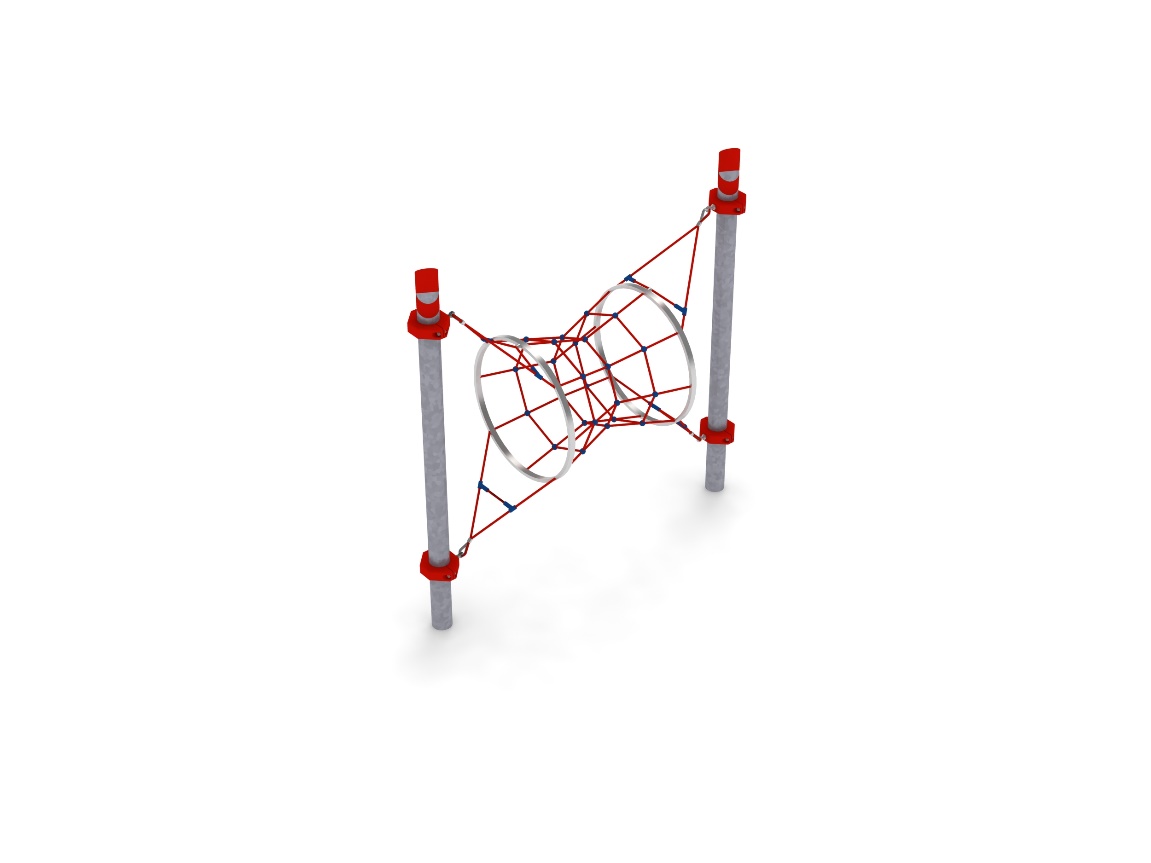 SCYLLA 035Urządzenie składa się z dwóch okręgów stalowych ocynkowanych ogniowo. Na okręgach, pomiędzy dwoma słupami, zainstalowanymi w rozstawie 3,0m, rozpięta jest konstrukcja linowa tworząca tunel o średnicy 0,8 - 1,2m. 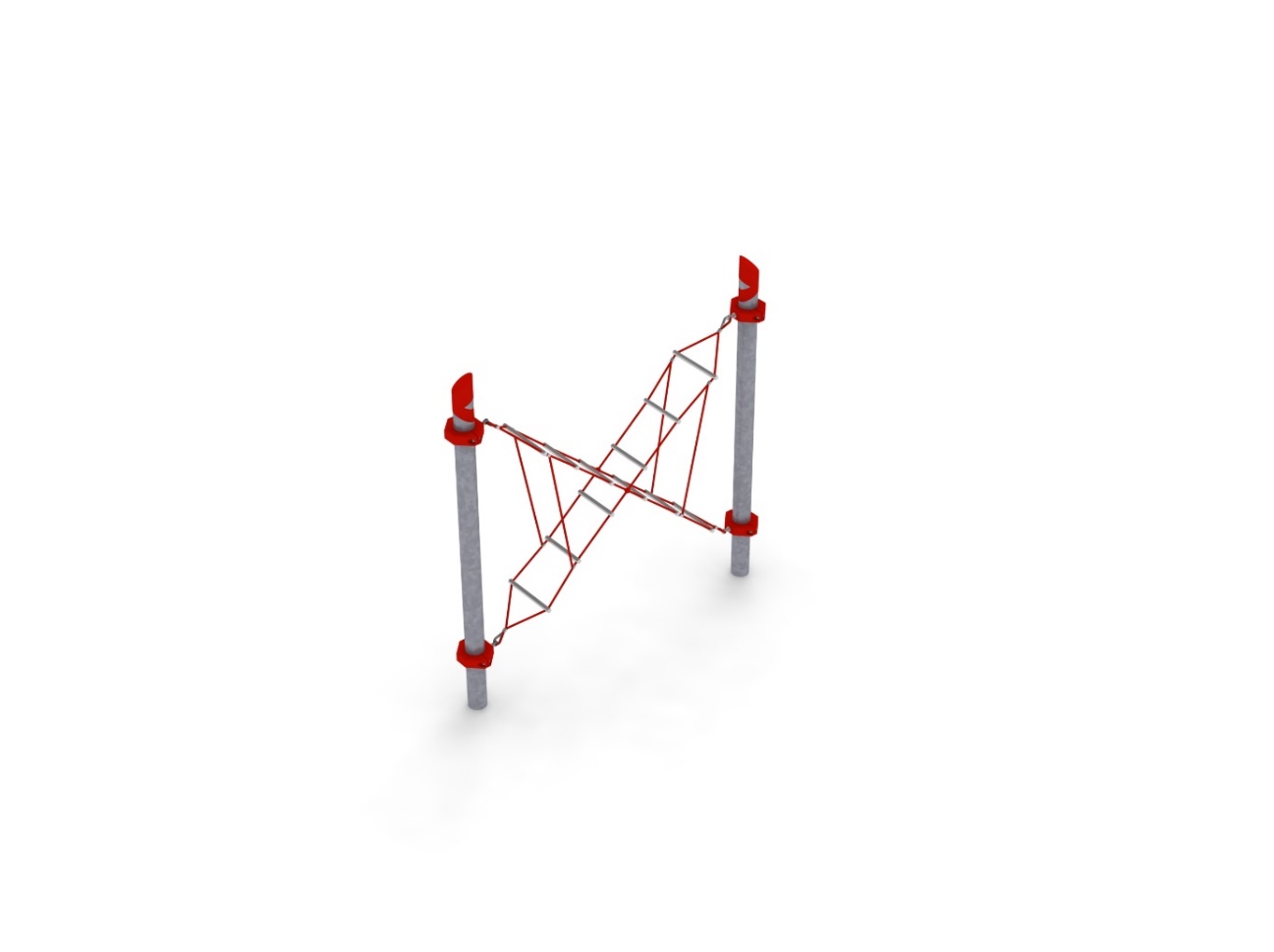 EGERIA 031Urządzenie składa się z dwóch drabinek o szerokości 400mm zamocowanych po skosie, na krzyż względem siebie. Na obu końcach każdej z drabinek znajduje się profil metalowy, ocynkowany ogniowo o długości 500mm.  Siatkę uzupełniają cztery pionowe linki stabilizujące konstrukcję. Moduł zawieszony jest na dwóch słupach zainstalowanych w rozstawie 3,0m. 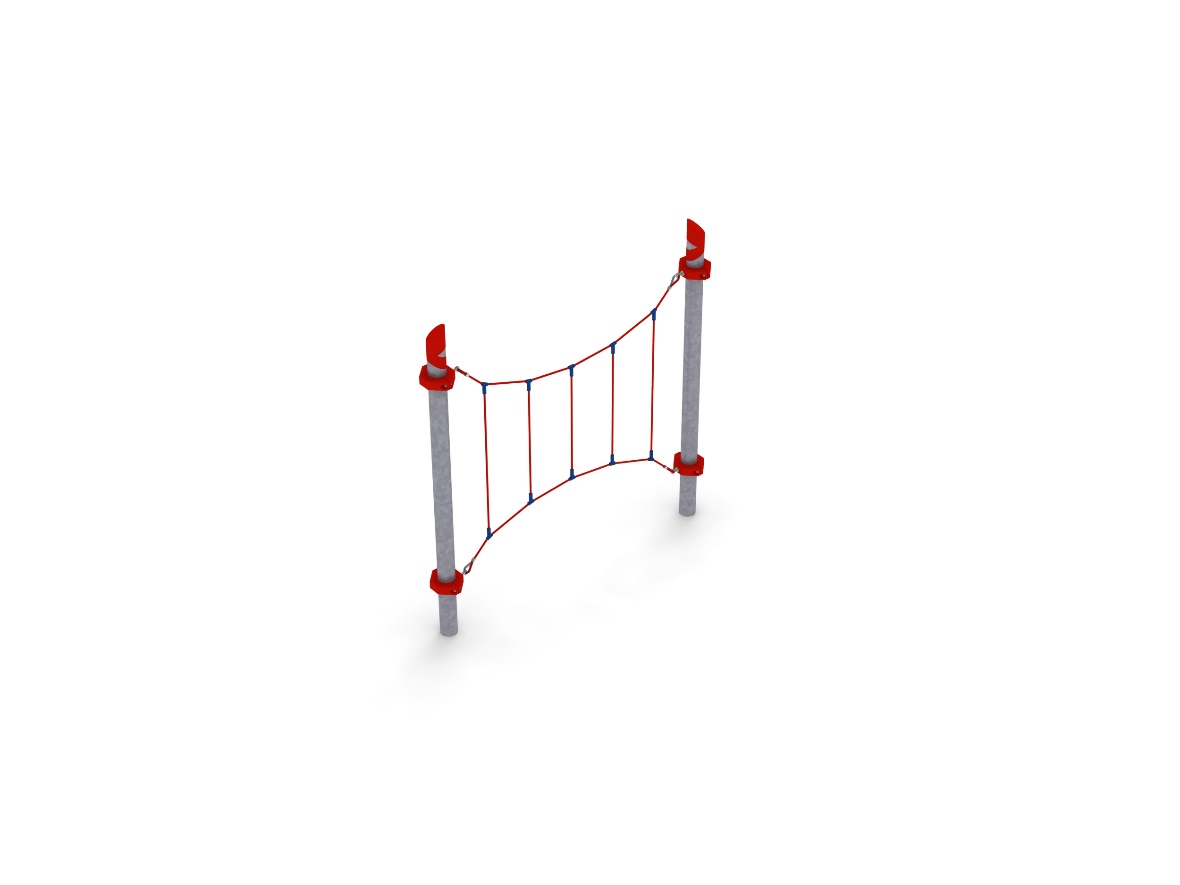 THALIA 005Urządzenie składa się z pięciu lin pionowych zamocowanych do dwóch lin poziomych, rozpiętych pomiędzy dwoma słupami zainstalowanymi w rozstawie 3,0m. Długości lin pionowych wynoszą od 1,2 do . 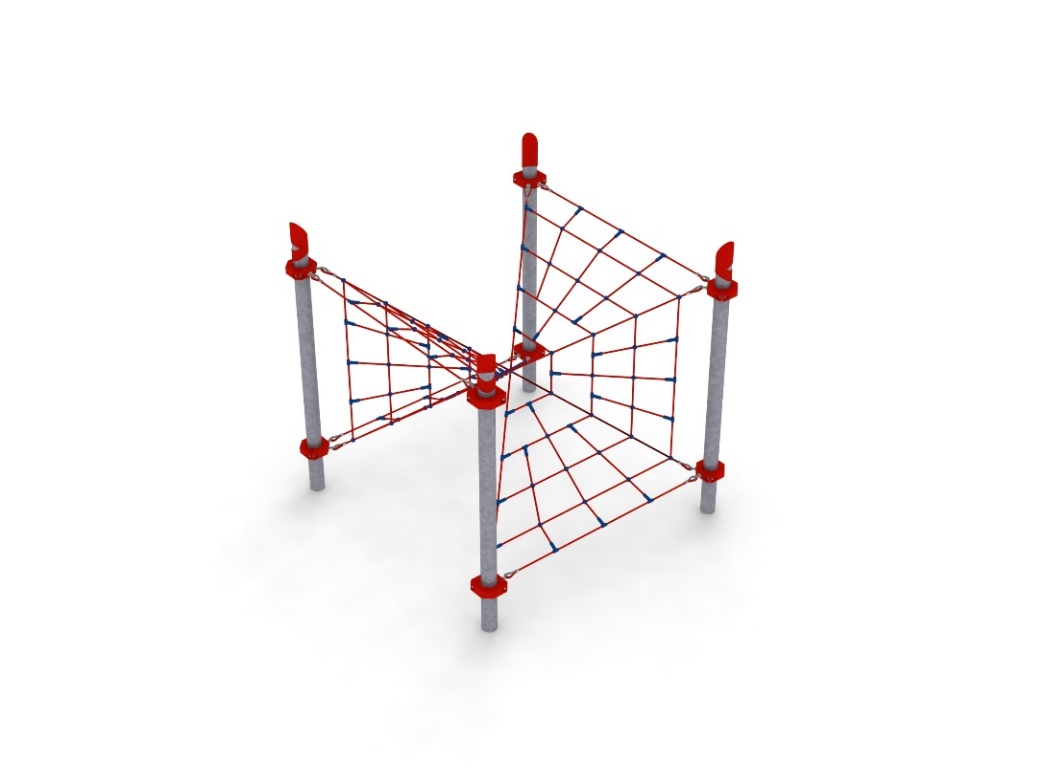 GEOGRAPHOS 019Urządzenie składa się z sześciu siatek w kształcie trójkątów równoramiennych wykonanych z lin. Dwie z siatek są w pozycji pionowej, cztery są odchylone od pionu w przedziale od 45˚ do 55˚. Trójkąty stykają się ze sobą jednym z wierzchołków, a leżące obok siebie trójkąty mają jeden bok wspólny. Urządzenie rozpięte jest na czterech słupach zainstalowanych w rozstawie 3m x 3m. 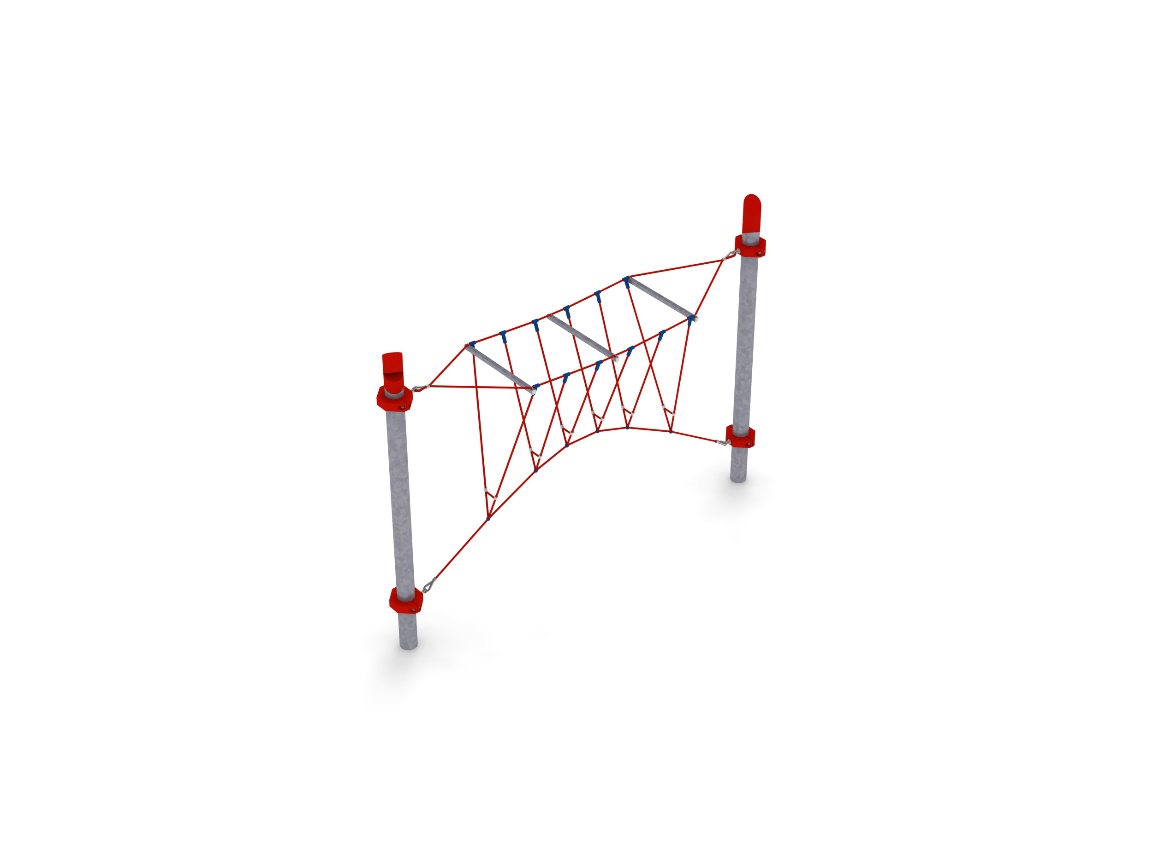 MAJA XL 022Urządzenie składa się z trzech lin poziomych rozpiętych pomiędzy słupami zainstalowanym w rozstawie 4,24m oraz sześciu lin w kształcie litery V . Dwie górne liny poziome rozparte są trzema jeklami stalowymi ocynkowanymi ogniowo. Cała konstrukcja tworzy kładkę linową w kształcie litery V. 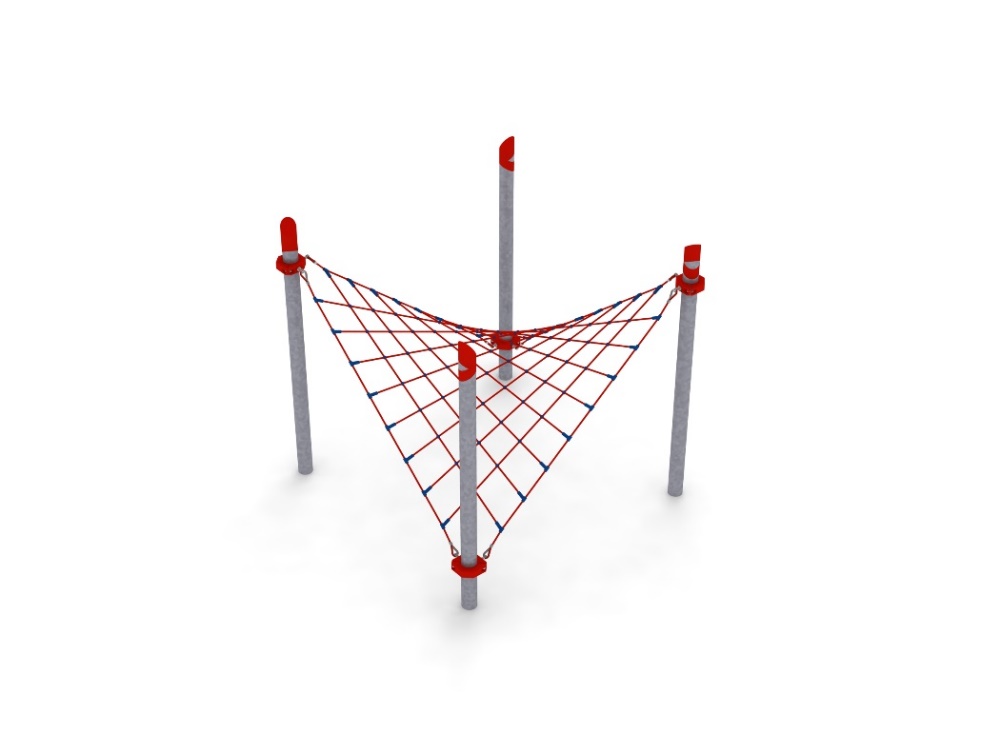 JUEWA 018Urządzenie składa się z siatki, kratownicy, wykonanej z krzyżujących się lin, rozpiętej na czterech słupach zainstalowanych w rozstawie 3m x 3m. Siatka ma kształt nierozwijalny na płaszczyźnie i jest zamocowana w taki sposób, że przeciwległe końce siatki są umieszczone na tych samych wysokościach. Zakres mocowania jednej pary to od 0,4 do 0,6m, drugiej pary 2,65 do . 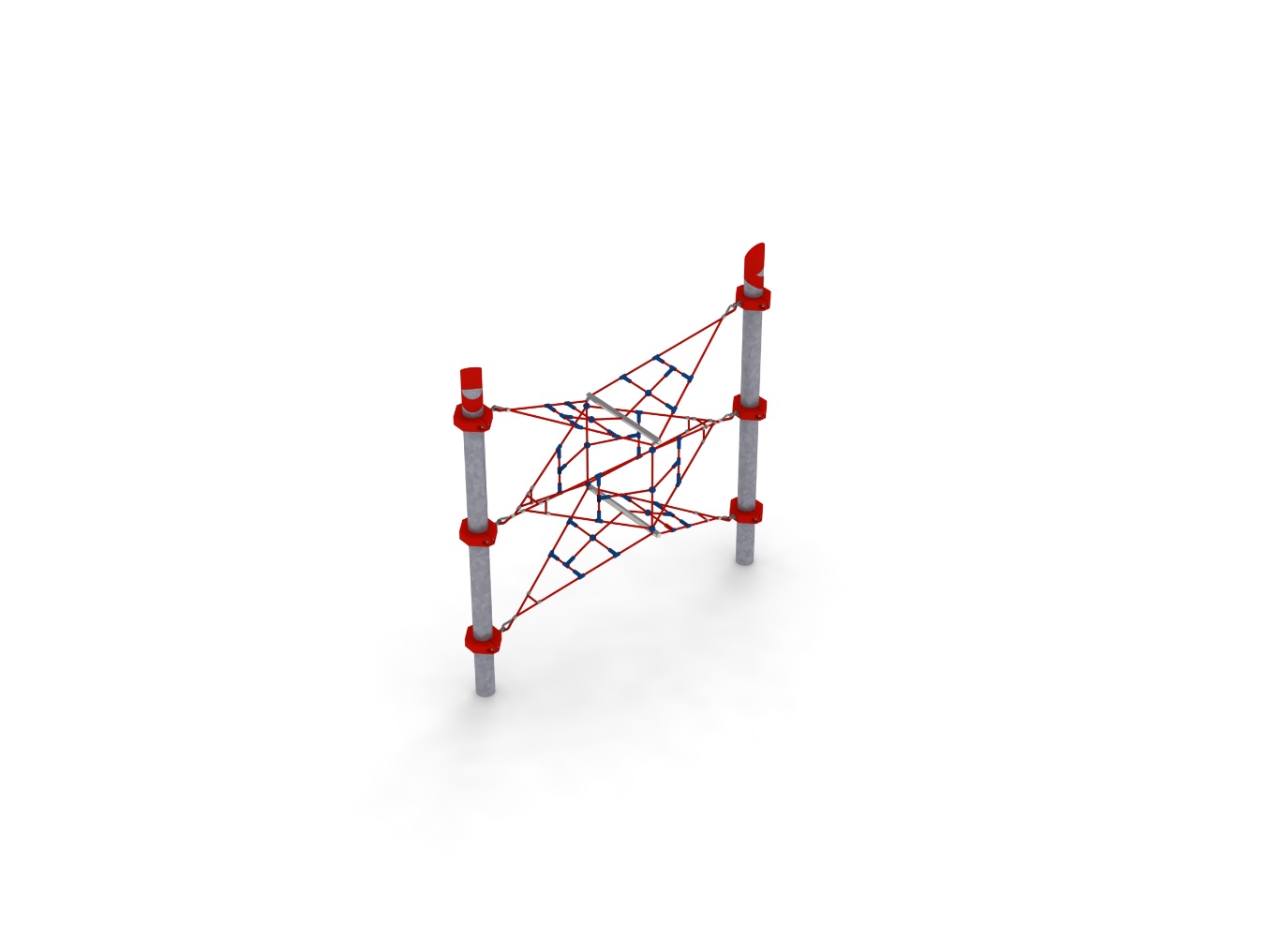 FORTUNA 029Urządzenie składa się z ośmiu siatek w kształcie trójkąta równoramiennego. Siatki rozpięte są pomiędzy słupami, a linowo stalowym kwadratem usytuowanym w centrum zabawki. Część stalową kwadratu stanowią jekle ocynkowane ogniowo. Moduł zawieszony jest na dwóch słupach zainstalowanych w rozstawie 3,0m. 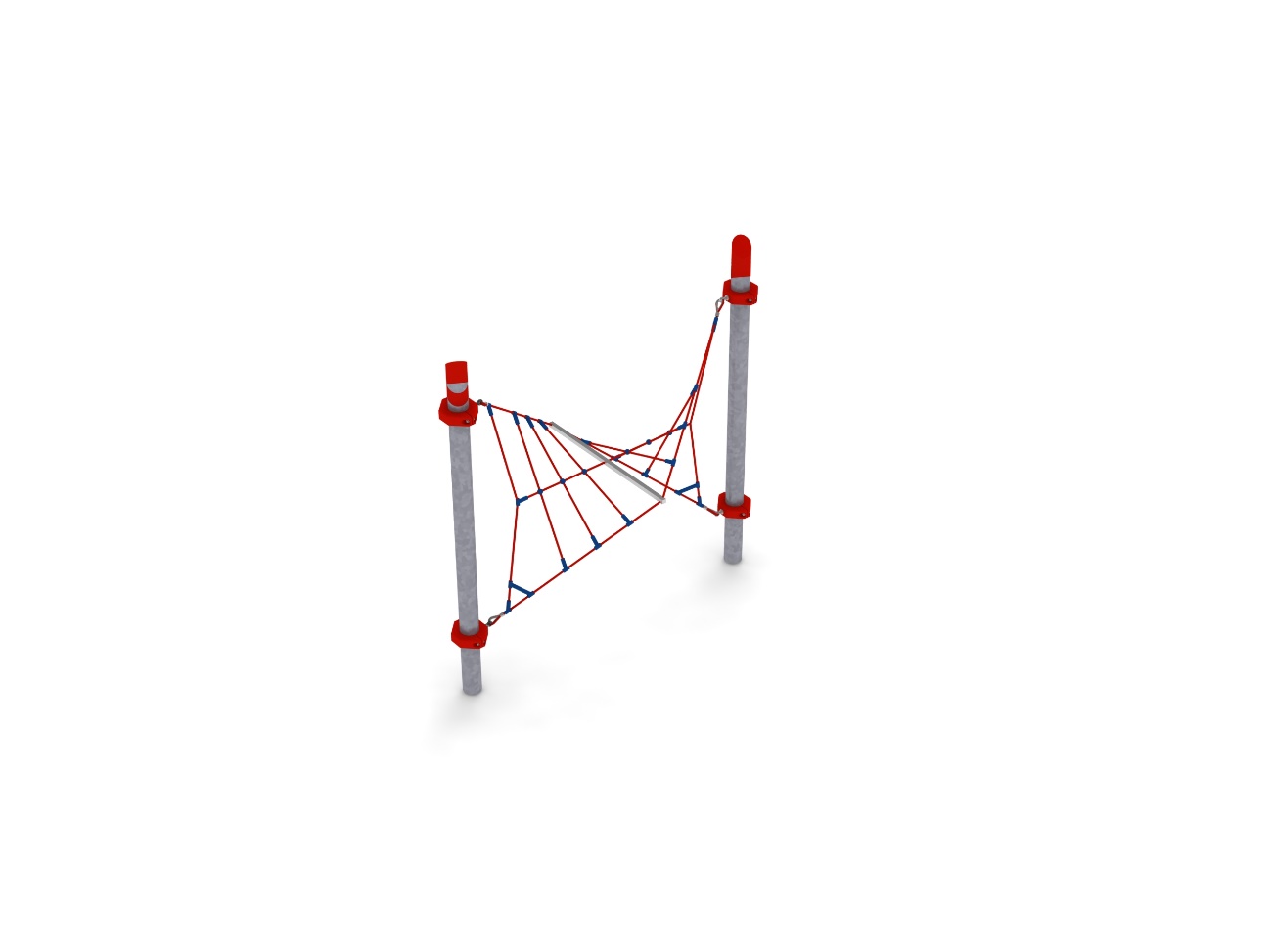 KLIO 033Urządzenie składa się z trzech lin poziomych, z czego dwie główne rozpięte są pomiędzy słupami zainstalowanymi w rozstawie 3,0m. Siatkę linową uzupełnia osiem lin zamocowanych pomiędzy linami poziomymi . Dwie główne liny poziome rozparte są jeklem stalowym ocynkowanym ogniowo. Cała konstrukcja tworzy skręcony pomost linowy. 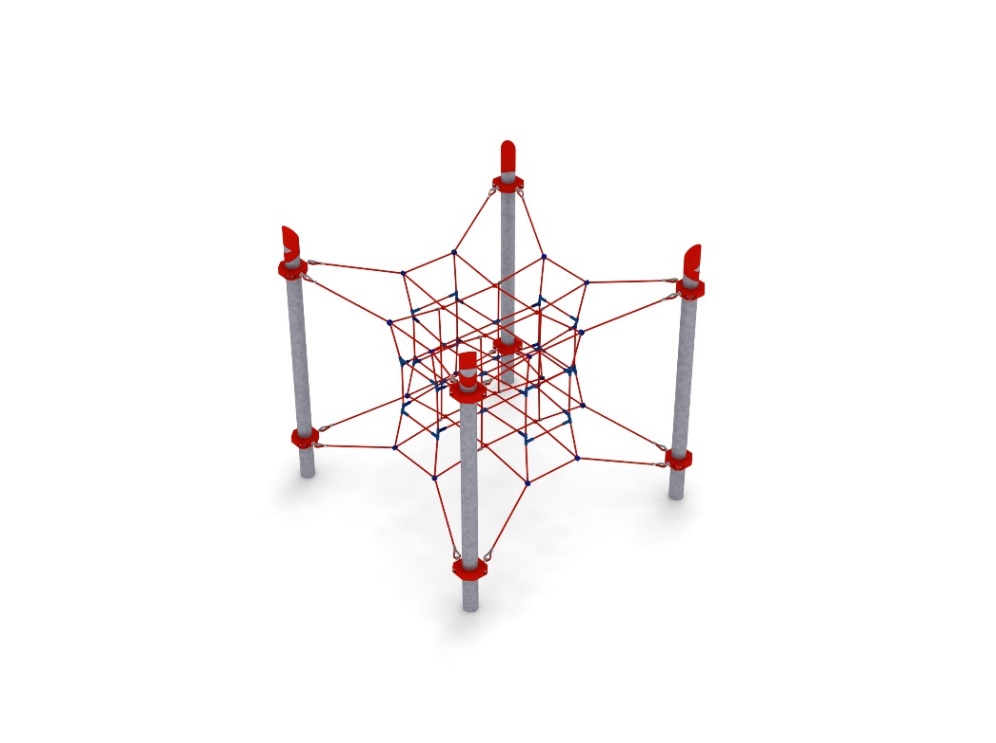 EUROPA 026Urządzenie składa się z 15-stu połączonych ze sobą sześcianów tworzących przestrzenny krzyż linowy. Sześciany zamocowane są do 8 lin rozpiętych pomiędzy 4 słupami zainstalowanymi w rozstawie 3m x 3m. 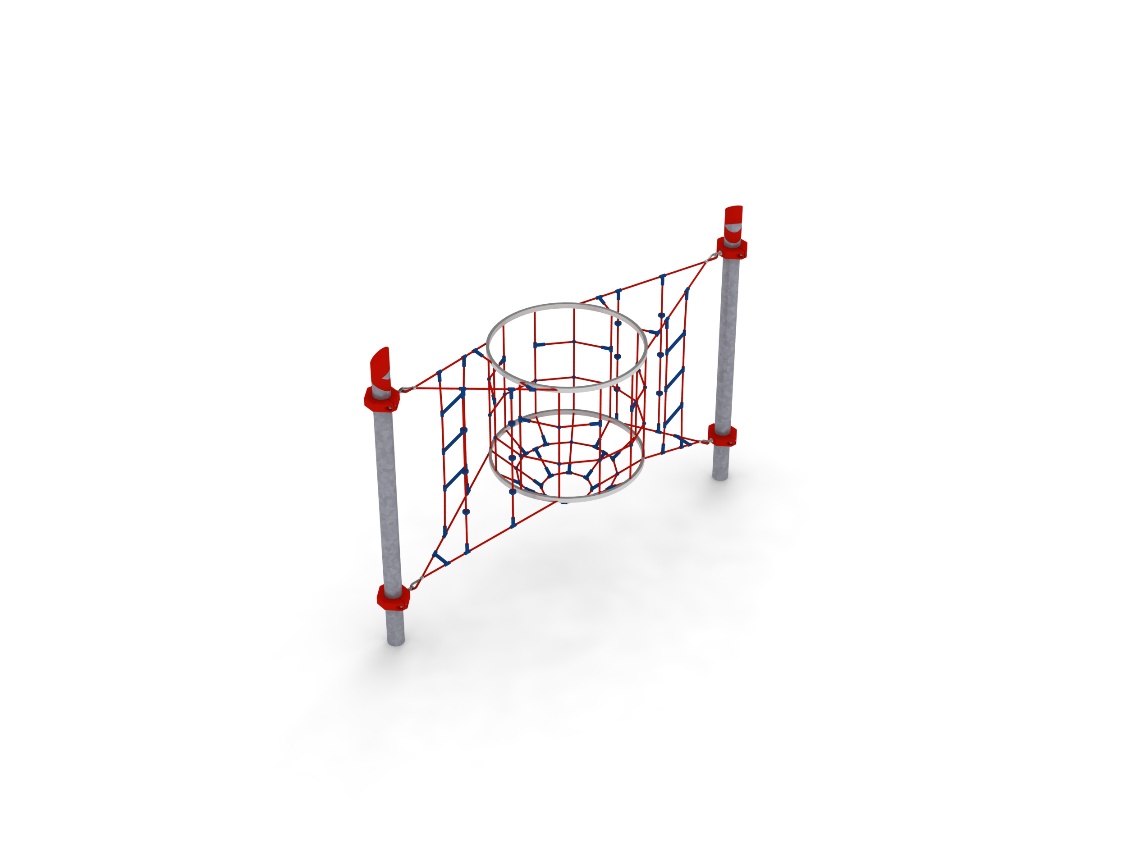 NIOBE XL 027Urządzenie składa się z dwóch okręgów stalowych ocynkowanych ogniowo. Na okręgach rozpięta jest konstrukcja linowa tworząca szyb o średnicy 1,5m zakończony podłogą z linek. Z obu stron szybu występuje drabinka i dwie linki wspinaczkowe. Urządzenie zawieszone jest na dwóch słupach zainstalowanych w rozstawie 4,24m. 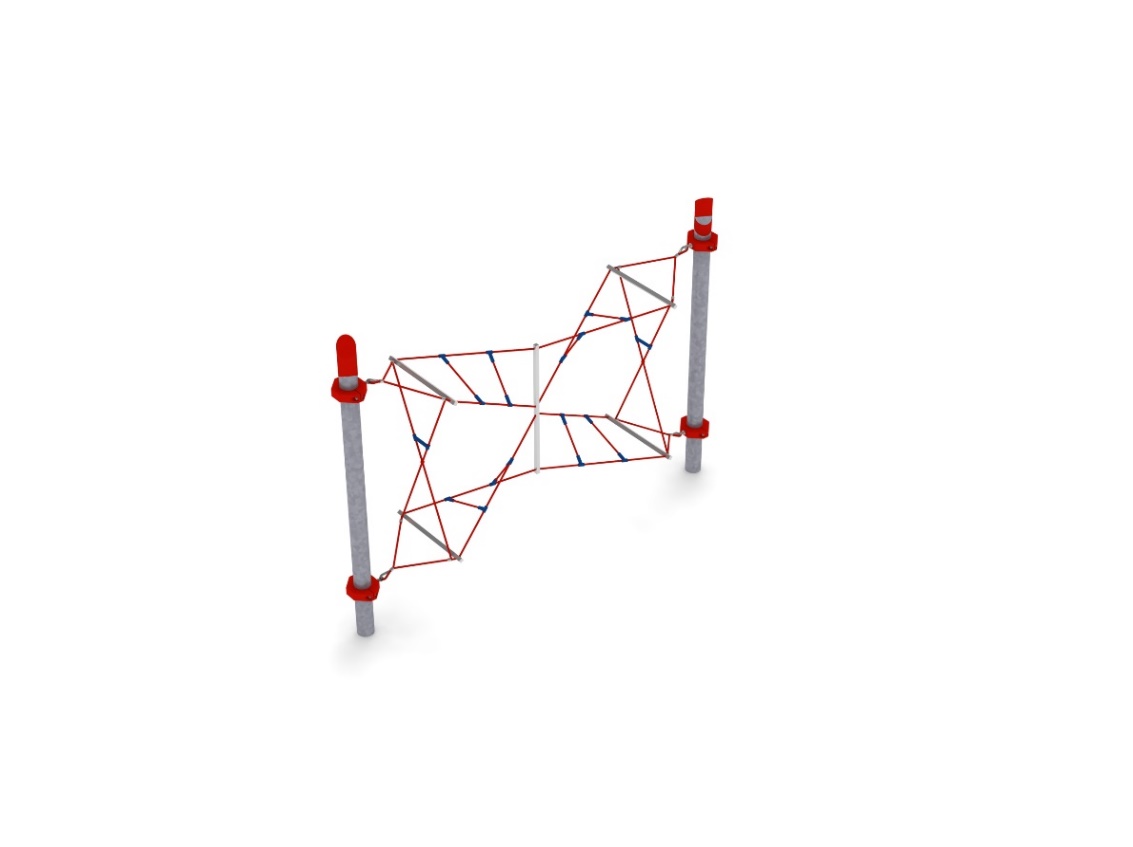 HARMONIA XL 032Urządzenie składa się z dwóch skręconych drabinek złączonych na środku za pomocą jekla ocynkowanego ogniowo. Na końcach drabinek zamontowane są linki na kształt litery X stabilizujące konstrukcję. Moduł zawieszony jest na dwóch słupach zainstalowanych w rozstawie 4,24m.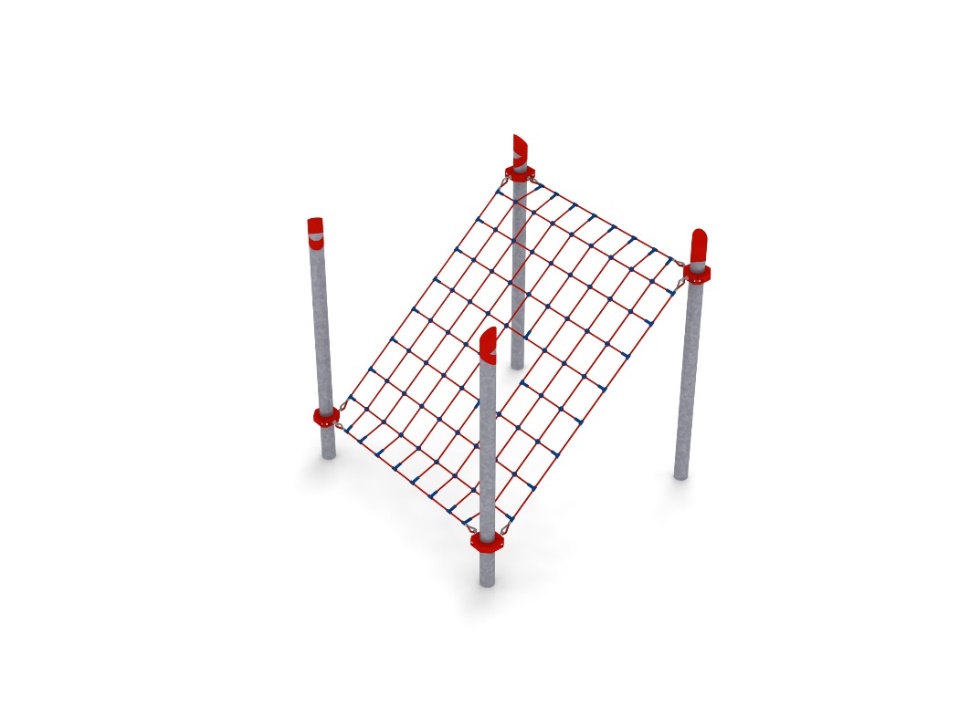 KALLIOPE 003Urządzenie składa się z siatki o wymiarach 3,0m x 3,7m wykonanej z lin, rozpiętej pomiędzy czterema słupami zainstalowanymi w rozstawie 3,0m x 3,0m. W płaszczyźnie siatki występuje otwór o wymiarach 0,7x0,9 m umożliwiający przejście użytkownika z jednej na drugą stronę siatki. Siatkę stanowi 10 lin poziomych oraz 10 lin pionowych.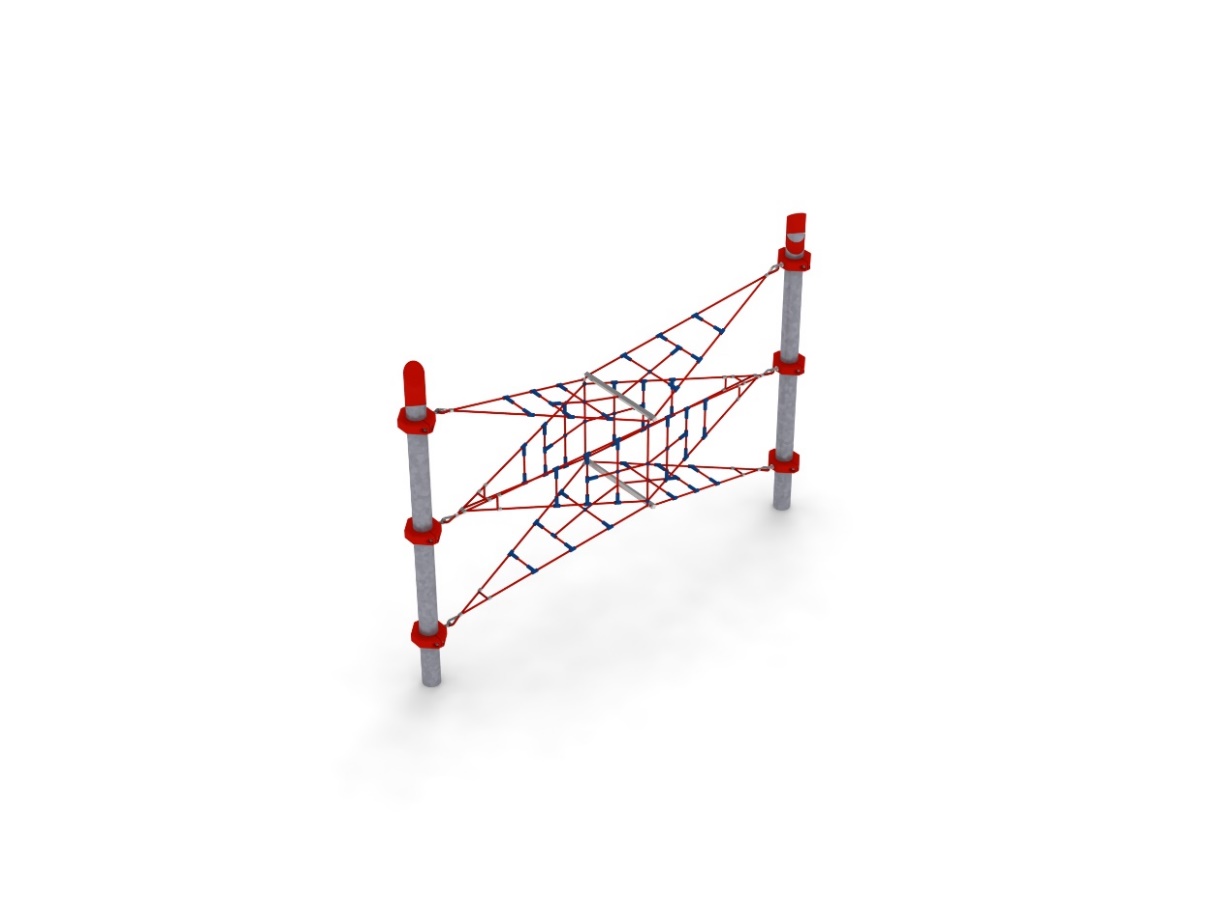 FORTUNA XL 028Urządzenie składa się z ośmiu siatek w kształcie trójkąta równoramiennego. Siatki rozpięte są pomiędzy słupami, a linowo stalowym kwadratem usytuowanym w centrum zabawki. Część stalową kwadratu stanowią jekle ocynkowane ogniowo. Moduł zawieszony jest na dwóch słupach zainstalowanych w rozstawie 4,24m. 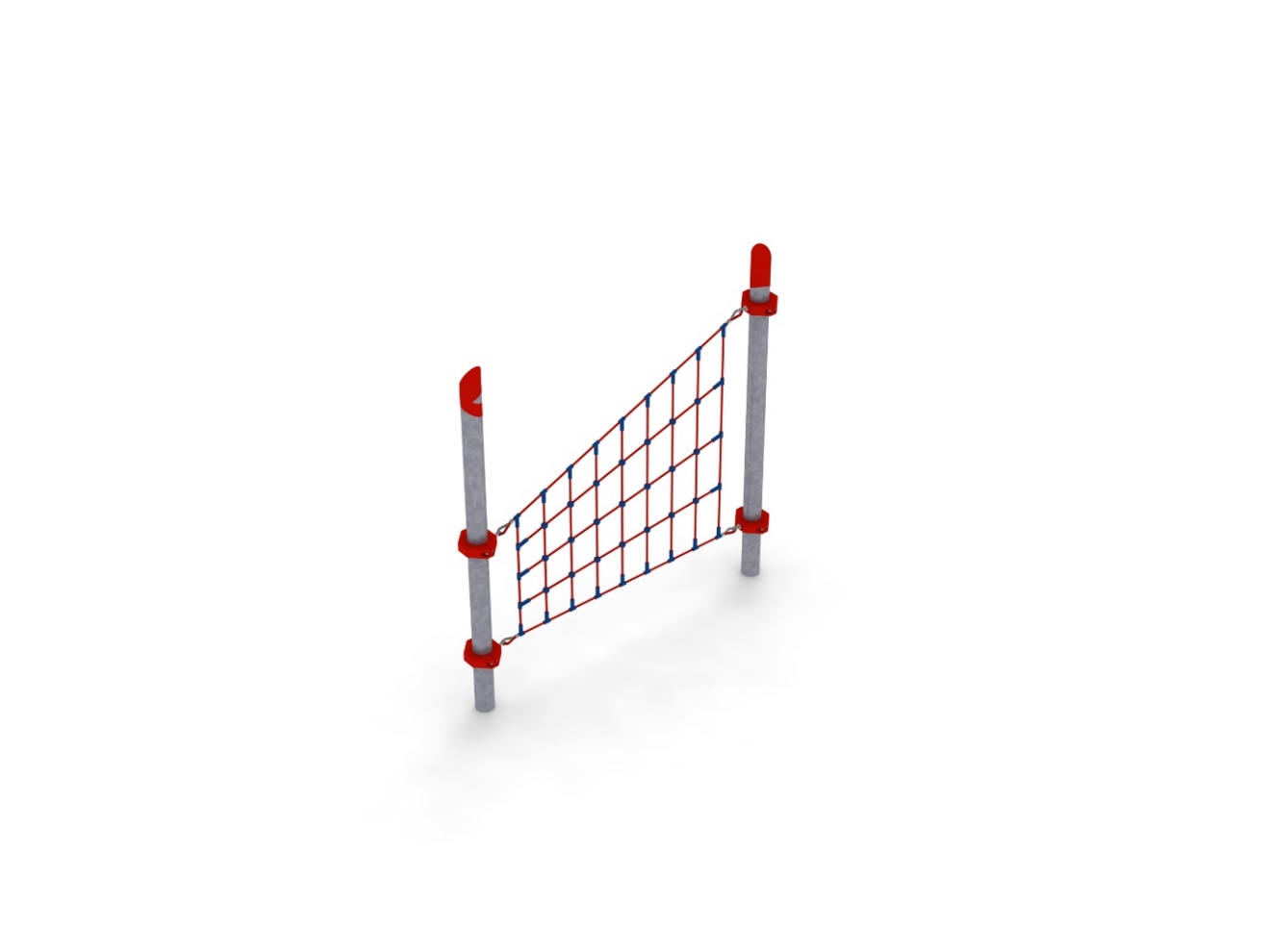 CASTALIA 021Urządzenie składa się z dziewięciu lin pionowych oraz pięciu lin poziomych odchylonych od poziomu w zakresie kąta od 0˚ do 15˚. Liny tworzą kratownicę linową o zróżnicowanej wielkości oczek. Skrajne liny poziome rozpięte są pomiędzy dwoma słupami zainstalowanymi w rozstawie 3,0m. Obszar upadku urządzenia powinien zostać wykonany na nawierzchni zgodnie z normą PN EN 1176- 1:2017. Do wykonania montażu niezbędna jest możliwość dojazdu ciężkiego sprzętu budowlanego.W trosce o bezpieczeństwo dzieci oraz jakość urządzeń wymaga się, aby urządzenia posiadały certyfikat na zgodność z normami PN EN 1176-1:2017, PN EN 1176-11:2014-11,  wydane w systemie akredytowanym przez Państwowe Centrum Akredytacji lub krajowej jednostki akredytującej pozostałych Państw członkowskich, zgodnie z Rozporządzeniem Parlamentu Europejskiego i Rady Unii Europejskiej (WE) nr 765/2008”.